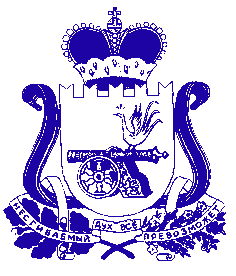 АДМИНИСТРАЦИЯ ПЕЧЕРСКОГО СЕЛЬСКОГО ПОСЕЛЕНИЯСМОЛЕНСКОГО РАЙОНА СМОЛЕНСКОЙ ОБЛАСТИП О С Т А Н О В Л Е Н И Еот «01»  сентября   2023 года                                                                         № 101Об утверждении Порядка информационного обеспечения пользователей автомобильными дорогами общего пользованияместного значения на территории Печерского сельского поселения Смоленского района Смоленской областиВ соответствии с Федеральным законом от 06.10.2003 № 131-ФЗ «Об общих принципах организации местного самоуправления в Российской Федерации»,  Федеральным законом от 08.11.2007 № 257-ФЗ «Об автомобильных дорогах и о дорожной деятельности в Российской Федерации и о внесении изменений в отдельные законодательные акты Российской Федерации», руководствуясь Уставом муниципального образования Печерского сельского поселения Смоленского района Смоленской области, АДМИНИСТРАЦИЯ   ПЕЧЕРСКОГО   СЕЛЬСКОГО         ПОСЕЛЕНИЯ СМОЛЕНСКОГО РАЙОНА СМОЛЕНСКОЙ ОБЛАСТИ  ПОСТАНОВЛЯЕТ:1. Утвердить прилагаемый Порядок информационного обеспечения пользователей автомобильными дорогами общего пользования местного значения на территории Печерского сельского поселения Смоленского района смоленской области. 2. Контроль,  за исполнением настоящего постановления оставляю за собой.Глава муниципального образованияПечерского сельского поселенияСмоленского района Смоленской области                           Ю.Л. МитрофановПриложение к Постановлению АдминистрацииПечерского сельского поселения          Смоленского района Смоленской области	 от 01.09.2023 № 101ПОРЯДОКИНФОРМАЦИОННОГО ОБЕСПЕЧЕНИЯ ПОЛЬЗОВАТЕЛЕЙ АВТОМОБИЛЬНЫМИ ДОРОГАМИ ОБЩЕГО ПОЛЬЗОВАНИЯ МЕСТНОГО ЗНАЧЕНИЯ НА ТЕРРИТОРИИ ПЕЧЕРСКОГО СЕЛЬСКОГО ПОСЕЛЕНИЯ СМОЛЕНСКОГО РАЙОНА СМОЛЕНСКОЙ ОБЛАСТИ 
1. Настоящий Порядок распространяется на отношения, связанные с обеспечением доступа пользователей автомобильными дорогами общего пользования местного значения на территории Печерского сельского поселения Смоленского района Смоленской области к информации об автомобильных дорогах, их состоянии, содержании и ремонте.2. Основными принципами информационного обеспечения являются:2.1. Открытость и доступность информации об автомобильных дорогах общего пользования местного значения на территории Печерского сельского поселения Смоленского района Смоленской области и о дорожной деятельности, за исключением случаев, предусмотренных законодательством Российской Федерации.2.2. Достоверность информации об автомобильных дорогах общего пользования местного значения на территории Печерского сельского поселения Смоленского района Смоленской области и о дорожной деятельности и своевременность ее предоставления.2.3. Свобода поиска, получения, передачи и распространения информации об автомобильных дорогах общего пользования местного значения на территории Печерского сельского поселения Смоленского района Смоленской области и о дорожной деятельности любым законным способом.4. Обеспечивается информирование пользователей автомобильными дорогами общего пользования местного значения на территории Печерского сельского поселения Смоленского района Смоленской области:4.1. О маршрутах транспортных средств по автомобильным дорогам общего пользования местного значения на территории Печерского сельского поселения Смоленского района Смоленской области.4.2. О безопасных условиях дорожного движения транспортных средств на соответствующих участках дорог.4.3. Об условиях и сроках временного ограничения или прекращения движения транспортных средств по автомобильным дорогам общего пользования местного значения на территории Печерского сельского поселения Смоленского района Смоленской области и возможностях воспользоваться объездом.4.4. О факте и сроках реконструкции, капитального ремонта, ремонта дороги и обо всех возможных путях объезда в необходимых случаях.5. Пользователи автомобильными дорогами общего пользования местного значения на территории Печерского сельского поселения Смоленского района Смоленской области имеют право:5.1. Получать достоверную информацию об автомобильных дорогах общего пользования местного значения на территории Печерского сельского поселения Смоленского района Смоленской области.5.2. Обжаловать в установленном порядке акты и (или) действия (бездействие) органов местного самоуправления, должностных лиц, нарушающие право на доступ к информации об автомобильных дорогах общего пользования местного значения на территории Печерского сельского поселения Смоленского района Смоленской области.6. Доступ к информации об автомобильных дорогах общего пользования местного значения на территории Печерского сельского поселения Смоленского района Смоленской области следующими способами:- размещения информации на официальном сайте Печерского сельского поселения Смоленского района Смоленской области в информационно-телекоммуникационной сети «Интернет»;- обнародование (опубликование) информации в средствах массовой информации.